A° 2021	N° 55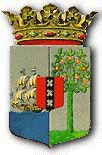 PUBLICATIEBLADRegeling van de Minister van Buitenlandse Zaken van 19 februari 2021, nr. Min-BuZa.2021.6536-19, tot wijziging van de Regeling vrijstelling visumplicht Rijksvisumwet met betrekking tot Oekraïense onderdanen met een biometrisch paspoort_____________De Minister van Buitenlandse Zaken in overeenstemming met de Minister van Justitie, Veiligheid en Integratie van Aruba, de Minister van Justitie van Curaçao en de Minister van Justitie van Sint Maarten; Gelet op artikel 5, tweede lid, van de Rijksvisumwet;Besluit:Artikel I De Regeling vrijstelling visumplicht Rijksvisumwet wordt als volgt gewijzigd:In de bijlage, Nationaliteiten, bedoeld in artikel 1, onder a, wordt na “Noorwegen” ingevoegd: Oekraïne - houders van een biometrisch paspoort (vrijstelling geldt niet voor Sint Maarten)Artikel IIDeze regeling treedt in werking met ingang van 1 maart 2021. Deze regeling zal met de toelichting in de Staatscourant, in het Afkondigingsblad van Aruba, in het Publicatieblad van Curaçao en in het Afkondigingsblad van Sint Maarten worden geplaatst. De Minister van Buitenlandse Zaken, S.A. BlokUitgegeven de 16de mei 2021De Minister van Algemene Zaken, E.P. RHUGGENAATHTOELICHTING De wijziging van de Regeling vrijstelling visumplicht Rijksvisumwet regelt een vrijstelling voor onderdanen met de Oekraïense nationaliteit voor het aanvragen van een visum voor de toegang tot Aruba, Curaçao en de openbare lichamen Bonaire, Sint Eustatius en Saba. Een voorwaarde voor deze vrijstelling is dat de Oekraïense onderdanen houder zijn van een biometrisch paspoort. Artikel IIn dit artikel is geregeld dat voor Oekraïense onderdanen die in bezit zijn van een biometrisch paspoort geen visumplicht geldt voor toegang tot Aruba, Curaçao en Caribisch Nederland. De visumplicht ten aanzien van Sint Maarten blijft van kracht. De Minister van Buitenlandse Zaken, S.A. Blok